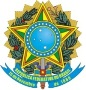        SERVIÇO PÚBLICO FEDERAL    MINISTÉRIO DA EDUCAÇÃOINSTITUTO FEDERAL DE EDUCAÇÃO, CIÊNCIA E TECNOLOGIA DE MINAS GERAISIFMG - Campus Avançado ItabiritoLEI Nº 11.892, DE 29/12/2008, PUBLICADA NO DOU DE 30/12/2008, SEÇÃO I, PAGS. I - 3Rua José Benedito, 139 – Santa Efigênia – Itabirito – MG - CEP: 35450-000Tel: (31)3561-1269 - Site: http://www.ifmg.edu.br/itabirito         REQUERIMENTO SOLICITAÇÃO DE DECLARAÇÕES.(   ) DECLARAÇÃO DE CONCLUSÃO(   ) DECLARAÇÃO DE MATRÍCULA.Nome_________________________________________________________________________ Nº da matrícula (R.A.)_____________Curso:  (   )Técnico em Automação Industrial;(   ) Bacharelado em Engenharia Elétrica;(   )Eletroeletrônica;(   ) Técnicos em Eletrotécnica (Período do CEFET);(   ) Técnicos em Informática (Período do CEFET);(   ) Técnicos em Mecânica (Período do CEFET)(   ) Técnicos em Mineração (Período do CEFET).Ano_________ Semestre_________ Telefone para contato (   )________________________________________________________________________Assinatura do solicitanteData da solicitação ____/______/______.